от «26» 11 2019г.			                                                                               № 1454Об утверждении Положения о городском смотре-конкурсе среди управляющих компаний и ТСЖ «Лучшая дворовая Ель»В целях привлечения управляющих компаний и ТСЖ к созданию праздничной атмосферы в городе Мирном, городская Администрация постановляет:Утвердить прилагаемое Положение о городском смотре-конкурсе среди управляющих компаний и ТСЖ «Лучшая дворовая Ель»  (Приложение 1).Утвердить комиссию и ее состав по определению победителей городского смотра-конкурса «Лучшая дворовая Ель» (Приложение 2).Опубликовать настоящее Постановление в порядке, установленном Уставом
МО «Город Мирный».Контроль исполнения настоящего Постановления оставляю за собой.Глава города                                                                                      	        К.Н. АнтоновАДМИНИСТРАЦИЯМУНИЦИПАЛЬНОГО ОБРАЗОВАНИЯ«Город Мирный»МИРНИНСКОГО РАЙОНАПОСТАНОВЛЕНИЕ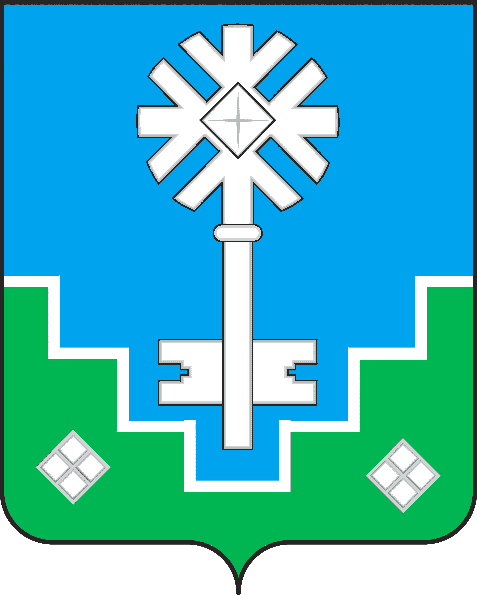 МИИРИНЭЙ ОРОЙУОНУН«Мииринэй куорат»МУНИЦИПАЛЬНАЙ ТЭРИЛЛИИ ДЬАhАЛТАТАУУРААХ